Lampiran 2. Makroskopik Biji Kopi Arabika (Coffea arabica L.)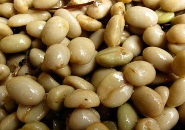 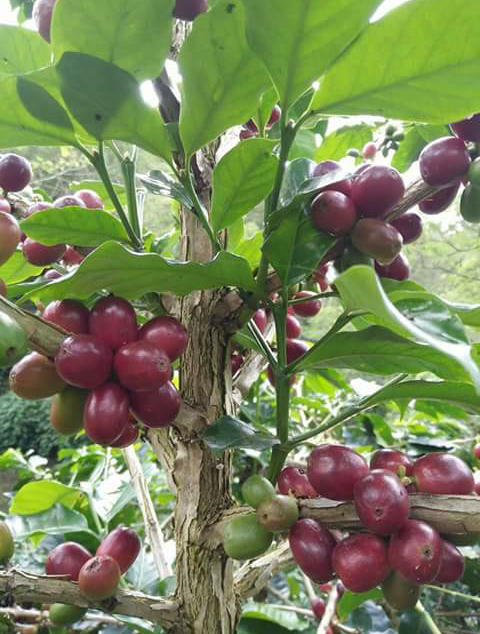 Buah kopi Arabika				      Biji kopi Arabika segar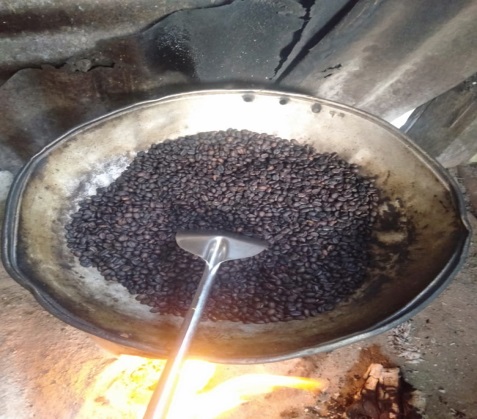 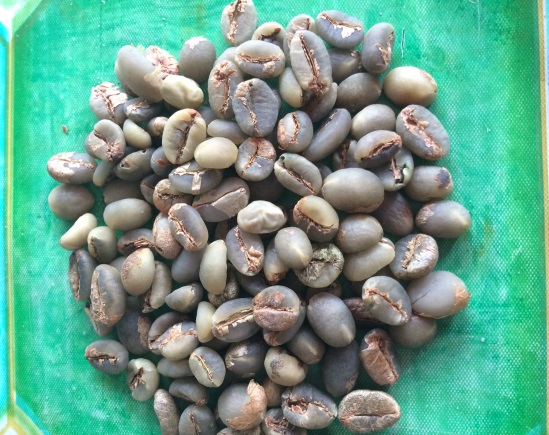          Biji kopi Arabika kering		            Proses penyangraian biji kopi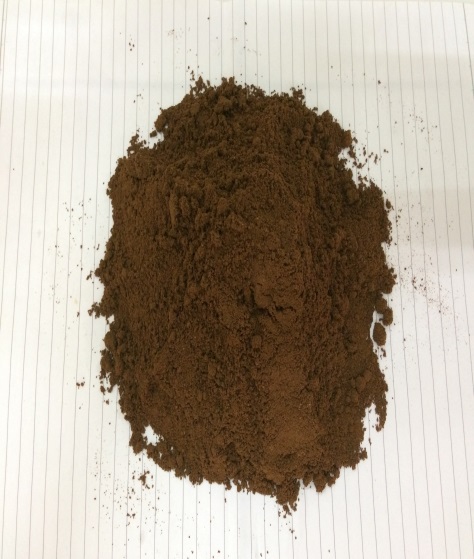 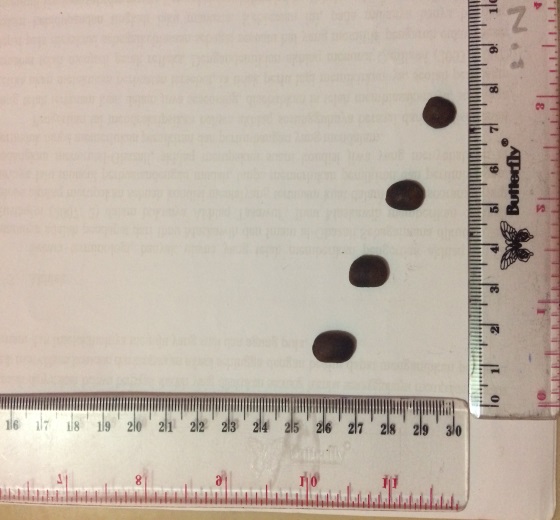 Biji kopi Arabika setelah disangrai			    Serbuk biji kopi Arabika